Publicado en  el 26/02/2016 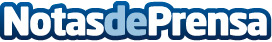 Startups reciben crédito de 69.2 en dos años gracias al programa de emprendedores de Banco SabadellLa cumbre para startups 4 Years From Now, impulsada por el Mobile World Congress de Barcelona, se clausura hoy después de tres días de intensa actividadDatos de contacto:Nota de prensa publicada en: https://www.notasdeprensa.es/startups-reciben-credito-de-69-2-en-dos-anos_1 Categorias: Finanzas Software http://www.notasdeprensa.es